  FEI Coach Education Programme 2022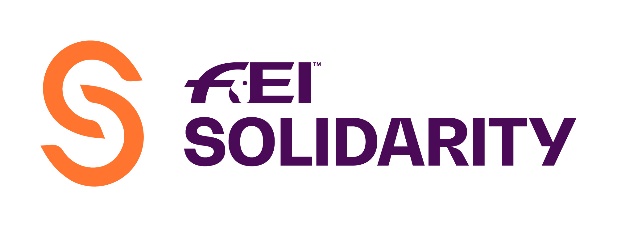  Course Application FormNATIONAL FEDERATION OF:      	and its Responsible Person:      informs the FEI that it will organise FEI Coaching courses in 2022*The course material is not available in all languages.	Date:           Signature:          		 Stamp of NF:      COURSE INFORMATIONCOURSE INFORMATIONCOURSE INFORMATIONCOURSE INFORMATIONCOURSE INFORMATIONCOURSE INFORMATIONCourse TitleCourse TypeCourse Language*Course Dates(dd.mm.-dd.mm.2022)Course Location(City, Venue/Club)1Intro Olympic                                         (2 days)Level 1 Olympic                                     (5 days)Level 1 Vaulting                                            (4 days)Level 1 Endurance                                  (5 days)Level 1 Para-Dressage                           (5 days)Level 2 Olympic with Eventing            (7 days)Level 2 Olympic without Eventing      (6 days)Level 2 Vaulting                                     (6 days)Level 3 Jumping                                     (6 days)Level 3 Eventing                                     (6 days)Level 3 Dressage                                    (6 days)National      Regional      English         Spanish        (not for Vaulting or Para)French              (only L1 Olympic)Russian           (not for Para)Arabic             (only L1 Olympic + Endurance)2Intro Olympic                                         (2 days)Level 1 Olympic                                     (5 days)Level 1 Vaulting                                            (4 days)Level 1 Endurance                                  (5 days)Level 1 Para-Dressage                           (5 days)Level 2 Olympic with Eventing            (7 days)Level 2 Olympic without Eventing      (6 days)Level 2 Vaulting                                     (6 days)Level 3 Jumping                                     (6 days)Level 3 Eventing                                     (6 days)Level 3 Dressage                                    (6 days)National      Regional      English         Spanish        (not for Vaulting or Para)French              (only L1 Olympic)Russian           (not for Para)Arabic             (only L1 Olympic + Endurance)